Persönliche AngabenName: Vorname: Telefon: E-Mail: Wohnort: Arbeitsort: Aus- und WeiterbildungenStudium an der OST Ostschweizer Fachhochschule Vollzeit  Teilzeit  PraxisbegleitendVorherige Aus- und WeiterbildungenBerufserfahrungRelevante berufliche Erfahrungen (ohne Nebentätigkeiten):Berufliche PerspektivenGewünschter nächster Schritt Masterstudium Einstieg in die Praxis der Sozialen ArbeitBesondere Interessen, ehrenamtliche Tätigkeiten, HobbiesWünscheZu welchen Themen möchte ich mich mit meiner Mentorin/meinem Mentor 
austauschen? Erfahrungsaustausch (Pläne diskutieren, Probleme erzählen etc.) Studium (Kurswahl, Studienziele, akademische Karriere etc.) Karriereplanung (Bewerbung, Jobsuche, Kontakte, Arbeiten im Ausland etc.) Berufsleben (Anforderungen, Möglichkeiten, Netzwerke) Ausgleich Privat- und Berufsleben (Vereinbarkeit von Beruf und Familie, Stressbewältigung) Andere Themen:Welche Wünsche habe ich an meine Mentorin/meinen Mentor?Meine Motivation fürs Mentoring…?Ich wünsche eine Mentorin einen Mentor egalAbschlussjahrInstitutionAus- und WeiterbildungenZeitraum 
(Monat/Jahr – Monat/Jahr)Arbeitgeber, FunktionTätigkeitsschwerpunkte –  –  –  – Gewünschte Arbeitsfelder der SozialarbeitAndere Arbeitsfelder: Gewünschte Arbeitsfelder der SozialpädagogikAndere Arbeitsfelder: Gewünschtes Arbeitsfeld meiner Mentorin/meines Mentors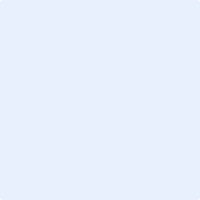 